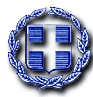 EΛΛΗΝΙΚΗ ΔΗΜΟΚΡΑΤΙΑΥΠΟΥΡΓΕΙΟ ΥΓΕΙΑΣ							Κέρκυρα  13/12/20236η  Υ.Πε. ΠΕΛΟΠΟΝΝΗΣΟΥ						Αριθμ. Πρωτ.: 29489ΙΟΝΙΩΝ ΝΗΣΩΝ-ΗΠΕΙΡΟΥ & ΔΥΤΙΚΗΣ ΕΛΛΑΔΑΣΓΕΝΙΚΟ ΝΟΣΟΚΟΜΕΙΟ ΚΕΡΚΥΡΑΣΤΜΗΜΑ ΠΡΟΜΗΘΕΙΩΝΠΕΡΙΛΗΨΗ ΠΡΟΚΗΡΥΞΗΣ  ΑΡΙΘΜ 44/2023Το Γενικό Νοσοκομείο Κέρκυρας προκηρύσσει Δημόσιο Μειοδοτικό Διαγωνισμό, με σφραγισμένες προσφορές και τη συνέχιση αυτού με Δημοπρασία με προφορικές προσφορές μέχρι αναδείξεως του τελευταίου μειοδότη, ο οποίος θα πραγματοποιηθεί στο Γραφείο Προμηθειών του Νοσοκομείου (Εθνική οδός Κέρκυρας – Παλαιοκαστρίτσας Περιοχή Κοντόκαλι Κέρκυρας- Διοικητικές Υπηρεσίες - Ισόγειο) την 19 η Ιανουαρίου 2024 ημέρα Παρασκευή και ώρα 11:00 π.μ., για τη μίσθωση κτιρίων που θα στεγαστούν οι δομές ψυχοκοινωνικής αποκατάστασης του Ψυχιατρικού τομέα του Γενικού Νοσοκομείου Κέρκυρας, με ανώτερο μηνιαίο μίσθωμα ανά τετραγωνικό μέτρο και ανά  κτίριο, το αναγραφόμενο στον πίνακα που ακολουθεί.Καταληκτική ημ/νία και ώρα κατάθεσης των προσφορών: 17η Ιανουαρίου 2024 ημέρα Τετάρτη και ώρα 14.0 μ.μ. στο Πρωτόκολλο του Γ.Ν. Κέρκυρας.Λεπτομέρειες της προκήρυξης μπορούν οι ενδιαφερόμενοι να ζητούν από το Γραφείο Προμηθειών του Νοσοκομείου όλες τις εργάσιμες ημέρες και ώρες 07.00-15.00 και στα τηλέφωνο 26613-60641/60466.Το πλήρες κείμενο της Διακήρυξης καθώς και πιθανές διευκρινήσεις επί της Διακηρύξεως θα είναι διαθέσιμες στο διαδίκτυο (ΔΙΑΥΓΕΙΑ) ,στην ιστοσελίδα του Γενικού Νοσοκομείου Κέρκυρας (www.gnkerkyras.gr) καθώς και στο Κ.Η.Μ.ΔΗ.Σ.http://www.promitheus.gov.gr. Αρμόδιος υπάλληλος: Βλάσση ΜαρίναΗ ΔΙΟΙΚΗΤΗΣ  ΤΟΥ Γ.Ν. ΚΕΡΚΥΡΑΣ ΄΄ ΑΓΙΑ ΕΙΡΗΝΗ΄΄ΑΔΑΜΑΝΤΙΑ ΕΓΓΛΕΖΟΠΟΥΛΟΥΑ/ΑΟΝΟΜΑΣΙΑ ΔΟΜΗΣ ΨΥΧΟΚΟΙΝΩΝΙΚΗΣ ΑΠΟΚΑΤΑΣΤΑΣΗΣΟΝΟΜΑΣΙΑ ΔΟΜΗΣ ΨΥΧΟΚΟΙΝΩΝΙΚΗΣ ΑΠΟΚΑΤΑΣΤΑΣΗΣΠΕΡΙΟΧΗ - ΤΟΠΟΘΕΣΙΑ ΠΡΟΣΦΕΡΟΜΕΝΩΝ ΚΤΙΡΙΩΝΤΕΤΡΑΓΩΝΙΚΑ ΜΕΤΡΑΤΙΜΗ / ΤΜΑΝΩΤΕΡΗ ΔΑΠΑΝΗ / ΕΤΟΣ1.ΟΙΚΟΤΡΟΦΕΙΑΘΑΛΕΙΑΕΝΤΟΣ ΔΗΜΟΥ ΝΟΤΙΑΣ ΚΕΡΚΥΡΑΣ ΜΕ ΕΜΦΑΣΗ ΣΤΙΣ ΠΕΡΙΟΧΕΣΠΕΡΙΒΟΛΙ, ΜΩΡΑΙΤΙΚΑ, ΚΑΘΩΣ ΚΑΙ ΣΕ ΟΛΕΣ ΤΙΣ ΠΑΡΕΜΒΑΛΛΟΜΕΝΕΣ ΠΕΡΙΟΧΕΣ ΣΤΗ ΝΟΗΤΗ ΓΡΑΜΜΗ ΠΕΡΙΒΟΛΙΟΥ -ΜΩΡΑΤΙΚΩΝ350 - 500m28.00 ευρώ 48.0002.ΟΙΚΟΤΡΟΦΕΙΑΚΛΕΙΩΕΝΤΟΣ ΔΗΜΟΥ ΚΕΝΤΡΙΚΗΣ ΚΕΡΚΥΡΑΣ ΚΑΙ ΣΕ ΑΚΤΙΝΑ 15 ΧΙΛΙΟΜΕΤΡΩΝ ΠΕΡΙΜΕΤΡΙΚΑ ΤΗΣ ΠΟΛΗΣ ΤΗΣ ΚΕΡΚΥΡΑΣ350 - 500m28,00 ευρώ48.0003ΟΙΚΟΤΡΟΦΕΙΑΝΑΥΣΙΚΑΕΝΤΟΣ ΔΗΜΟΥ ΚΕΝΤΡΙΚΗΣ ΚΕΡΚΥΡΑΣ ΚΑΙ ΣΕ ΑΚΤΙΝΑ 15 ΧΙΛΙΟΜΕΤΡΩΝ ΠΕΡΙΜΕΤΡΙΚΑ ΤΗΣ ΠΟΛΗΣ ΤΗΣ ΚΕΡΚΥΡΑΣ350 - 500m28.00 ευρώ48.0004ΟΙΚΟΤΡΟΦΕΙΑΕΡΑΤΩΕΝΤΟΣ ΔΗΜΟΥ ΚΕΝΤΡΙΚΗΣ ΚΕΡΚΥΡΑΣ ΚΑΙ ΣΕ ΑΚΤΙΝΑ 15 ΧΙΛΙΟΜΕΤΡΩΝ ΠΕΡΙΜΕΤΡΙΚΑ ΤΗΣ ΠΟΛΗΣ ΤΗΣ ΚΕΡΚΥΡΑΣ350 - 500m27,50 ευρώ45.0005ΞΕΝΩΝΕΣΘΙΝΑΛΙΟΥΕΝΤΟΣ ΔΗΜΟΥ ΒΟΡΕΙΑΣ ΚΕΡΚΥΡΑΣ ΜΕ ΕΜΦΑΣΗ ΣΤΙΣ ΠΕΡΙΟΧΕΣΑΧΑΡΑΒΗΡΟΔΑ350 - 500m26,5 ευρώ39.0006.ΞΕΝΩΝΕΣΑΛΚΥΟΝΑΔΗΜΟΣ ΚΕΝΤΡΙΚΗΣ ΚΕΡΚΥΡΑΣ ΚΑΙ ΣΕ ΑΚΤΙΝΑ 5 ΧΙΛΙΟΜΕΤΡΩΝ ΠΕΡΙΜΕΤΡΙΚΑ ΤΗΣ ΠΟΛΗΣ ΤΗΣ ΚΕΡΚΥΡΑΣ350 - 500m28.00 ευρώ48.0007.ΠΡΟΣΤΑΤΕΥΟΜΕΝΟ ΔΙΑΜΕΡΙΣΜΑΑ΄ΔΗΜΟΣ ΒΟΡΕΙΑΣ ΚΕΡΚΥΡΑΣΑΧΑΡΑΒΗ ΡΟΔΑ80 - 100m2Θα διαθέτει τουλάχιστον τρία (3) σε αριθμό υπνοδωμάτια8,00 ευρώ9.600